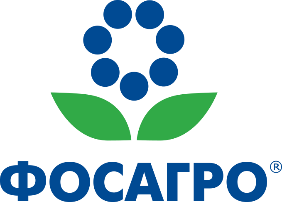 ФосАгро сообщает о решении внеочередного собрания акционеровМосква. 15 декабря 2020 г. Акционеры ПАО «ФосАгро» (Московская биржа, LSE: PHOR), российской вертикально-интегрированной компании, одного из ведущих мировых производителей фосфорсодержащих удобрений, на внеочередном общем собрании приняли решение о выплате дивидендов в объеме 15,9285 млрд руб. из расчета 123 рубля на обыкновенную акцию из нераспределенной чистой прибыли, сформированной по состоянию на 30 сентября 2020 г. В качестве даты закрытия реестра для получения дивидендов было установлено 25 декабря 2020 г.Генеральный директор ПАО «ФосАгро» Андрей Гурьев прокомментировал решение собрания акционеров: «В последние годы ФосАгро была реализована масштабная инвестиционная программа, что расширило возможности компании генерировать свободный денежный поток. Это позволяет нам реализовывать новые инвестиционные проекты и программы в области благотворительности и социальной ответственности, обеспечивая стабильные выплаты дивидендов акционерам. Несмотря на сложные условия пандемии, в 2020 году ФосАгро удалось не только не свернуть производственную и инвестиционную программы, которая в этом году сохранится на запланированном уровне, но и создать с начала года 570 новых рабочих мест. Продолжаем активную реализацию ключевого инвестпроекта в рамках Стратегии развития-2025 в г. Волхов Ленинградской области. Строительство современного комплекса по производству фосфорсодержащих удобрений и обеспечивающей инфраструктуры, включая электростанцию, стоимостью 28 млрд рублей позволит сделать Волховский химический комплекс ФосАгро драйвером развития отрасли на долгосрочную перспективу, нарастив выпуск товарной продукции на предприятии более чем в 4 раза - с 200 тыс. т/год до 860 тыс. т/год. Дополнительные налоговые поступления в бюджет в результате реализации проекта составят порядка 3 млрд рублей в течение 5 лет после выхода завода на полную мощность в 2023 году». О КомпанииФосАгро (www.phosagro.ru) – российская вертикально-интегрированная компания, занимающая одну из лидирующих позиций в мире по объемам выпуска фосфорсодержащих минеральных удобрений и высокосортного апатитового концентрата с содержанием P2O5 39% и более. Удобрения ФосАгро отличаются высокой эффективностью, обеспечивают экологичность производимой сельхозпродукции и не приводят к загрязнению почв тяжелыми металлами.Группа «ФосАгро» является крупнейшим европейским производителем фосфорсодержащих удобрений (по суммарному объему мощностей производства DAP/MAP/NP/NPK/NPS), крупнейшим мировым производителем высокосортного фосфорного сырья с содержанием P2O5 39% и одним из ведущих мировых производителей аммофоса и диаммонийфосфата, одним из ведущих в Европе и единственным в России производителем кормового монокальцийфосфата (MCP), а также единственным в России производителем нефелинового концентрата.Основная продукция компании, включая фосфатное сырье, более 50 марок удобрений, кормовые фосфаты, аммиак и триполифосфат натрия, используются потребителями из 102 стран мира на всех обитаемых континентах. Приоритетными рынками сбыта продукции, помимо России и стран СНГ, являются страны Латинской Америки, Европы и Азии. Акции компании торгуются на Московской бирже, а глобальные депозитарные расписки (ГДР) на них – на Лондонской фондовой бирже (тикер на Московской и Лондонской фондовых биржах PHOR). ГДР на акции Компании с 1 июня 2016 г. включены в индексы MSCI Russia и MSCI Emerging Markets.Более подробная информация о ПАО «ФосАгро» находится на сайте: www.phosagro.ru